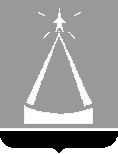 ГЛАВА  ГОРОДСКОГО  ОКРУГА  ЛЫТКАРИНО  МОСКОВСКОЙ  ОБЛАСТИПОСТАНОВЛЕНИЕ28.06.2023  №  384-пг.о. ЛыткариноО помещениях, пригодных для проведения агитационных публичныхмероприятий в форме собраний, находящихся в муниципальнойсобственности, для зарегистрированных кандидатов, их доверенных лиц,избирательных объединений, выдвинувших зарегистрированных кандидатов, встреч с избирателями на выборах Губернатора Московской областиВ связи с проведением 10 сентября 2023 г.  выборов Губернатора Московской области, руководствуясь ч. 3 ст. 45 Закона Московской области «О выборах Губернатора Московской области» постановляю:1.Определить помещение, пригодное для проведения агитационных публичных мероприятий в форме собраний, для зарегистрированных кандидатов, их доверенных лиц, избирательных объединений, выдвинувших зарегистрированных кандидатов, встреч с избирателями на выборах Губернатора Московской области- МУ ДК «Центр молодежи», зрительный зал (г. Лыткарино, ул. Парковая, д.16).2.Заместителю Главы Администрации – управляющему делами Администрации городского округа Лыткарино   Завьяловой Е.С.  обеспечить опубликование настоящего постановления в установленном порядке и размещение на официальном сайте города Лыткарино в сети «Интернет».4. Контроль за выполнением настоящего постановления возложить на Заместителя Главы Администрации – управляющего делами Администрации городского округа Лыткарино Завьялову Е.С.К.А.Кравцов